Дизайн-проект капитального ремонта зоны детского отдыхапо адресу Иркутская область, г.Железногорск-Илимский, 6 квартал, дом 13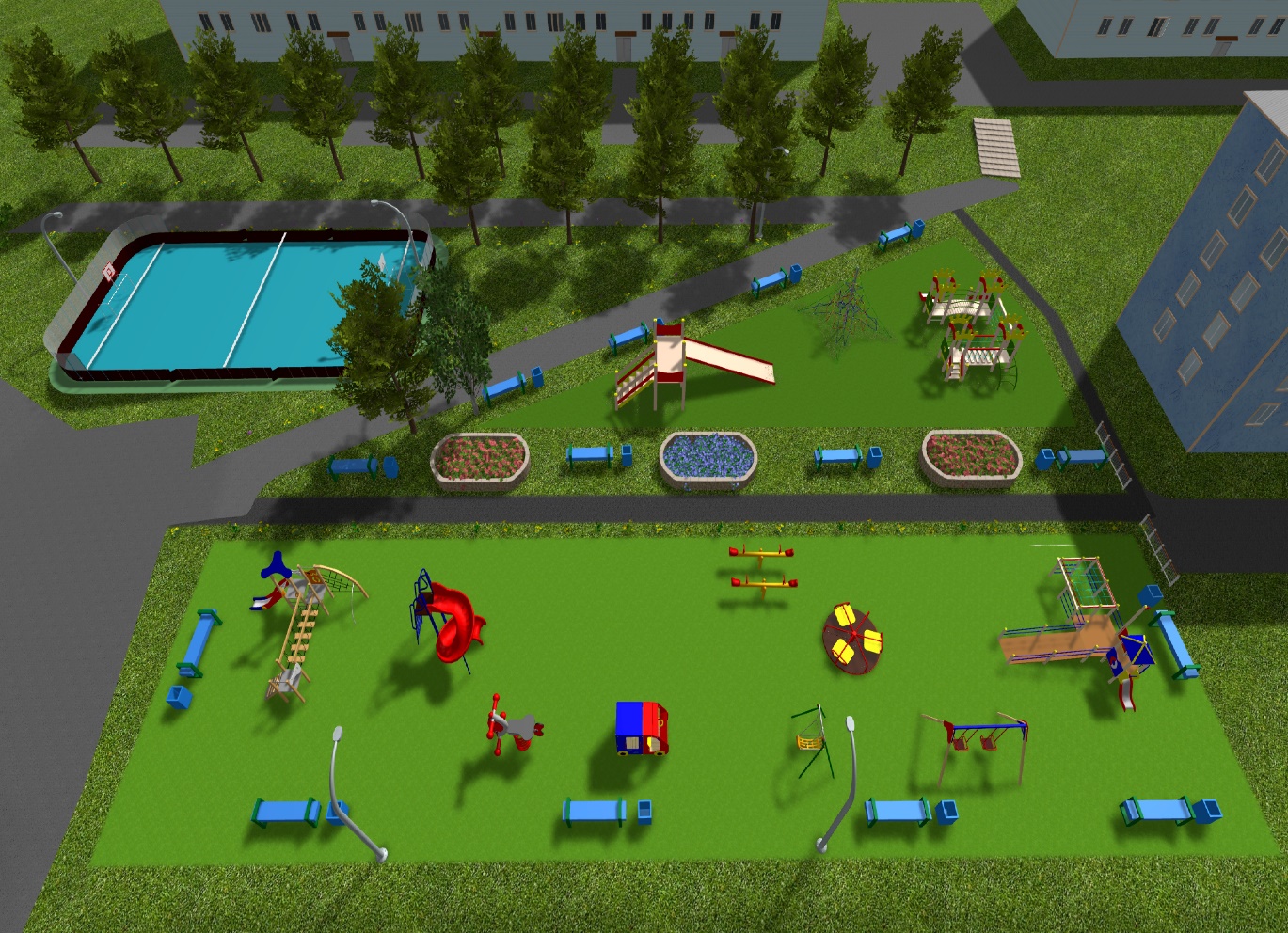 	Планируемые работы:1)	 Установка игровых комплексов и малых архитектурных форм;2)	Устройство нового корта с заменой песчаного покрытия на более современное резиновое покрытие;3)	Замена асфальтобетонного покрытия и бордюрного камня тротуаров в зоне детской площадки, а также в зоне аллеи вдоль корта;4)	Установка и замена старых ламповых светильников на более современные светодиодные;5)	Устройство покрытия из резиновой плитки в зоне установки игровых комплексов